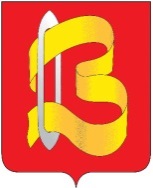 Ивановская областьКонтрольно-счетная комиссияГородского округа Вичугаул. 50 лет Октября, д.19, офис 302, 312, г. Вичуга, Ивановская область, 155331Тел (49354) 3-01-85, 3-01-84 Е-mail: kskgovichuga@mail.ruОКПО 37338107, ОГРН 1123701000697, ИНН/КПП 3701047637/370101001                   21.06.2022г.ЗАКЛЮЧЕНИЕна  проект  решения  городской  Думы городского округа Вичуга № 22 «О внесении изменений в решение городской Думы городского округа Вичуга от 23.12.2021г. №58 «О бюджете городского округа Вичуга на 2022 год и на плановый период 2023 и 2024 годов»Настоящее заключение Контрольно-счетной комиссии городского округа Вичуга на проект решения, подготовлено на основании норм и положений Бюджетного кодекса Российской Федерации, Положения о бюджетном процессе в городском округе Вичуга, Положения о контрольно-счетной комиссии городского округа Вичуга. Контрольно-счётная комиссия городского округа Вичуга, рассмотрев представленный проект Решения  городской  Думы городского округа Вичуга № 22  «О внесении   изменений  в  решение  городской  Думы  городского  округа Вичуга от 23.12.2021г. №58  «О бюджете городского округа Вичуга на 2022 год и на плановый период 2023 и 2024гг», сообщает следующее.Проектом решения предусматриваются изменения основных характеристик бюджета на 2022 год. Анализ изменений приведен в таблице:Как видно из таблицы, проектом решения в 2022 году увеличен общий объем и доходов,  и расходов местного бюджета.2.        Изменение доходной части бюджета городского округа Вичуга:План по собственным доходам увеличивается на  сумму  38 807,63 руб. Неналоговые доходы увеличиваются за счет фактического поступления прочих доходов от компенсации затрат бюджетов городских округов.План по безвозмездным поступлениям на 2022 год увеличивается на общую сумму 361 388,08 руб.,  за счет субсидий в целях предоставления социальных выплат семьям на приобретение (строительство) жилого помещения.Кроме того, уточняются доходы от возврата остатков субсидий прошлых лет и возврат остатков субсидий, имеющих целевое назначение, прошлых лет, в сумме  «минус» 38 807,63  руб., а именно субсидия для реализации мероприятий по модернизации объектов коммунальной сферы.    В план по расходам бюджета городского округа Вичуга вносятся изменения на сумму 361 388,08 руб.,  за счет безвозмездных поступлений из областного бюджета. Контрольно-счетная комиссия городского округа Вичуга отмечает, что представленный проект Решения городской Думы городского округа Вичуга №22  «О внесении изменений в решение городской Думы городского округа Вичуга седьмого созыва от 23.12.2021г. № 58 «О бюджете городского округа Вичуга на 2022 год и на плановый период 2023-2024 годов» соответствует нормам и положениям Бюджетного Кодекса Российской Федерации и направлен на  сохранение сбалансированности  и платёжеспособности бюджета, обеспечение в полном объёме обязательств по первоочередным расходам и недопущение роста кредиторской задолженности.Председатель Контрольно-счетной комиссии городского округа Вичуга:                 		                   О.В. Стрелкова                                                                    Исполнитель Головина Е.А. Тел: 3-01-85Показатели  ДОХОДЫ, из них:  ДОХОДЫ, из них:  ДОХОДЫ, из них: РАСХОДЫ, из них: РАСХОДЫ, из них:ДЕФИЦИТ (-)ПРОФИЦИТ (+)ВСЕГОналоговые и неналоговые доходыбезвозмездные поступленияВСЕГОРасходы на обслуживание государственного долгаСогласно решения № 16 от 28.04.2022г:Согласно решения № 16 от 28.04.2022г:Согласно решения № 16 от 28.04.2022г:Согласно решения № 16 от 28.04.2022г:Согласно решения № 16 от 28.04.2022г:Согласно решения № 16 от 28.04.2022г:Согласно решения № 16 от 28.04.2022г:2022 год788 694 124,12142 901 819,22645 792 304,90792 920 474,146 373 000-4 226 350,02Согласно проекта решения №22:Согласно проекта решения №22:Согласно проекта решения №22:Согласно проекта решения №22:Согласно проекта решения №22:Согласно проекта решения №22:Согласно проекта решения №22:2022 год789 055 512,20142 940 626,85646 114 885,35793 281 862,226 373 000-4 226 350,02ИзмененияИзмененияИзмененияИзмененияИзмененияИзмененияИзменения2022 год+361 388,08(+0,05%)+38 807,63(+0,03%)+ 322 580,45(+0,05%)+361 388,08(+0,05%)00Наименование показателяИзменения, предлагаемые проектом решения на 2022 годИзменения, предлагаемые проектом решения на 2022 годМуниципальная программа «Развитие  культуры  городского округа Вичуга»Предусматривается перераспределение  расходов в сумме  71 239,0 руб. Подпрограмма "Организация  культурного досуга и отдыха населения «минус» 71 239,0 руб.;Подпрограмма "Библиотечно-информационное обслуживание населения"+71 239,00 руб.Муниципальная программа «Благоустройство городского округа Вичуга»                                                                       Предусматривается увеличение расходов на сумму  +180 000,00рубПо программе увеличиваются  бюджетные ассигнования и лимиты бюджетных обязательств за счет средств бюджета городского округа Вичуга в 2022 году на сумму +180 000,00 руб., в том числе:- проведение ремонта памятников воинам, погибшим в Великой Отечественной войне +100 000,00 руб. (средства перераспределяются с программы «Обеспечение доступным и комфортным  жильём, объектами инженерной инфраструктуры и услугами жилищно-коммунального хозяйства населения городского округа Вичуга»);- выполнение топографической съемки общественной территории, расположенной в районе ул. Вокзальная «Привокзальная площадь» +60 000,00 руб. (средства перераспределяются с муниципальной программы «Развитие транспортной системы»);- проверка сметной стоимости в АГУ «Ивгосэкспертиза» по объектам «Устройство сетей уличного освещения по ул. Гарская (от ул. Луначарского) и увеличение площади зеленых насаждений на территории городского округа Вичуга +20 000,00 руб.  (средства перераспределяются с муниципальной программы «Развитие транспортной системы»).Муниципальная программа     «Развитие транспортной системы в городском округе Вичуга»Предусматривается уменьшение расходов на сумму  - 578 148,25 руб.По программе уменьшаются бюджетные ассигнования и лимиты бюджетных обязательств за счет средств бюджета городского округа Вичуга  2022 году на сумму -578 148,25 руб.Средства перераспределяются на другие направления расходов.Муниципальная программа"Обеспечение доступным и комфортным  жильём,объектами инженерной инфраструктуры и услугами жилищно-коммунального хозяйства населения городского округа Вичуга"Предусматривается увеличение расходов на сумму +261 388,080руб.В рамках подпрограммы «Обеспечение жильем молодых семей» за счет средств областного бюджета +361 388,08 руб. в целях предоставления социальных выплат молодым семьям на приобретение (строительство) жилого помещения.За счет средств бюджета городского округа Вичуга уменьшаются бюджетные ассигнования и лимиты бюджетных обязательств -100 000,00 руб., в том числе:- на капитальный ремонт общего имущества многоквартирных жилых домов и муниципального жилого фонда и проведение технических обследований жилых домов специализированной организацией -50 000,00 руб.;-    на установку газового и сантехнического оборудования, индивидуальных приборов учета коммунальных ресурсов, проведение технического диагностирования газового оборудования в муниципальном жилом фонде городского округа Вичуга -50 000,00 руб. Средства перераспределяются на проведение ремонта памятников воинам, погибшим в Великой Отечественной войне.Муниципальная программа городского округа Вичуга "Формирование комфортной городской средыПредусматривается увеличение расходов на сумму +148 148,25 руб. По программе увеличиваются бюджетные ассигнования и лимиты бюджетных обязательств в 2022 году за счет средств бюджета городского округа Вичуга на сумму +148 148,25 руб., в связи с необходимостью проведения работ по осуществлению строительного контроля по объектам, благоустроенным в рамках реализации проектов развития территорий муниципальных образований Ивановской области, основанных на местных инициативах (инициативных проектов) (средства перераспределяются с муниципальной программы «Развитие транспортной системы»).ИТОГО, программные расходы + 11 388,08 Непрограммные расходыПредусматривается увеличение расходов на сумму    +350 000,0 руб.По непрограммным направлениям расходов увеличиваются бюджетные ассигнования и лимиты бюджетных обязательств в 2022 году за счет средств бюджета городского округа Вичуга на исполнение судебных актов на сумму +350 000,00 руб., в том числе:- уплата административного штрафа за нарушение законодательства о безопасности гидротехнических сооружений +200 000,00 руб. (плотина на реке Пезуха) (Средства перераспределяются с программы «Развитие транспортной системы»):- уплата исполнительских сборов за не предоставление жилья детям сиротам по постановлениям Управления Федеральной службы судебных приставов по Ивановской области +150 000,00 руб. (Средства перераспределяются с программы «Развитие транспортной системы»);- перераспределяются денежные средства между Администрацией	 и Комитетом по управлению имуществом городского округа Вичуга по уплате взносов на капитальный ремонт общего имущества многоквартирных домов, расположенных на территории городского округа Вичуга ±17 000,00 руб.ВСЕГО +361 388,08